ԵվրոպաԵվրոպայի մասին Տարածքը՝ (ներառյալ կղզիները)՝ 10.507 հզ. կմ2Կղզիների տարածքը՝ 730 հզ. կմ2Ափագիծը՝ 38 հզ. կմՄիջին բարձրությունը՝	340 մԱմենամեծ կղզին` Մեծ Բրիտանիա` 229,885 հզ. կմ2Պետությունների թիվը՝ 36Ամենախոշոր քաղաքը՝  Մոսկվա՝  12,2 մլնԲնակչության ընդհանուր թիվը՝ 727 մլնԵվրոպան աշխարհամաս է, ամենամեծ մայրցամաքի՝ Եվրասիայի արևմտյան մասը: Ասիայի և Եվրոպայի միջև ցամաքային սահմանն անցնում է Ուրալյան լեռներով, Էմբա գետով մինչև Կասպից ծովը, Կումա և Մանիչ գետերով մինչև Դոնի գետաբերանը, այնուհետև Սև ու Միջերկրական ծովերով: Եվրոպային են պատկանում Նոր Երկիր, Ֆրանց-Իոսիֆի Երկիր, Շպիցբերգեն, Իսլանդիա, Բրիտանական, Զելանդիա, Բալեարյան, Կորսիկա, Սարդինիա, Սիցիլիա, Կրետե կղզիներն ու կղզեխմբերը: Հսկա թերակղզու նման Եվրոպան 3 կողմից շրջապատված է Հյուսիսային սառուցյալ ու Ատլանտյան օվկիանոսներով և Կարայի, Բալթիկ, Հյուսիսային, Նորվեգական, Բարենցի, Միջերկրական, Ադրիատիկ ու Սև ծովերով: №ՄայրաքաղաքՊետություն1.Ամստերդամ Նիդերլանդներ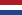 2.Անդորա լա Վելյա Անդորրա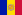 3.Աթենք Հունաստան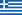 4.Բելգրադ Սերբիա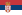 5.Բեռլին Գերմանիա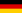 6.Բեռն Շվեյցարիա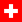 7.Բրատիսլավա Սլովակիա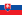 8.Բրյուսել Բելգիա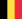 9.Բուդապեշտ Հունգարիա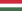 10.Բուխարեստ Ռումինիա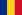 11.Վադուց Լիխտենշտայն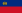 12.Վալետա Մալթա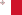 13.Վարշավա Լեհաստան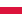 14.Վատիկան Վատիկան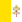 15.Վիեննա Ավստրիա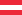 16.Վիլնյուս Լիտվա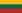 17.Դուբլին Իռլանդիա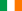 18.Զագրեբ Խորվաթիա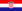 19.Կիև Ուկրաինա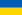 20.Քիշնև Մոլդովա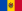 21.Կոպենհագեն Դանիա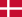 22.Լիսաբոն Պորտուգալիա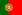 23.Լոնդոն ՄԹ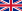 24.Լյուբլյանա Սլովենիա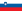 25.Լյուքսեմբուրգ Լյուքսեմբուրգ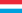 26.Մադրիդ Իսպանիա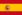 27.Մինսկ Բելառուս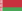 28.Մոնակո Մոնակո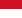 29.Մոսկվա Ռուսաստան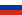 30.Օսլո Նորվեգիա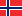 31.Փարիզ Ֆրանսիա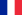 32.Պրահա Չեխիա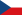 33.Ռեյկյավիկ Իսլանդիա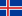 34.Ռիգա Լատվիա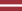 35.Հռոմ Իտալիա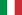 36.Սան Մարինո Սան Մարինո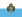 37.Սարաևո Բոսնիա և Հերցեգովինա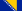 38.Սկոպյե Մակեդոնիա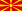 39.Սոֆիա Բուլղարիա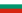 40.Ստոկհոլմ Շվեդիա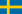 41.Տալլին Էստոնիա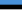 42.Տիրանա Ալբանիա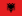 43.Հելսինկի Ֆինլանդիա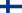 44.Պոդգորիցա/Ցետինե[1] Չեռնոգորիա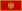 45. Պրիշտինա Կոսովո[2]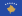 46. Տիրասպոլ Մերձդնեստր[2]
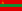 